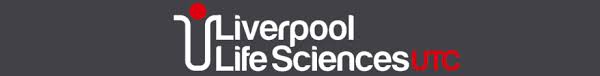 Year  1Autumn   Term  	 Basics Revison-DiagnosisTheme 1                   Topic 1 & 4Theme 1: Identity and culture Topic 1: Me, my family and friends Topic 4: Customs and festivals in Spanish-speaking countries/communities Spring   Term   Theme 1 Topic 2 & 3Theme 1: Identity and culture Topic 2: Technology in everyday life Topic 3: Free-time activities Summer  Term    	Mocks Theme 2   4Theme 2: Local, national, international and global areas of interest Topic 4: Travel and tourism Year  2Autumn   Term  	 KS3RevisonTheme 3: Current and future study and employment Topic 1: My studiesTopic 2:Life at school/collegeTopic 3: Education post-16Topic 4: Jobs, career choices and ambitionsTheme 2   1-3Theme 2: Local, national, international and global areas of interest Topic 1: Home, town, neighbourhood and region Topic 2: Social issues Topic 3: Global issues *Healthy living (cross-topics)Mocks Spring   Term   MocksRevision & Exam PrepApril- May   	Speaking ExamsMayExam Prep